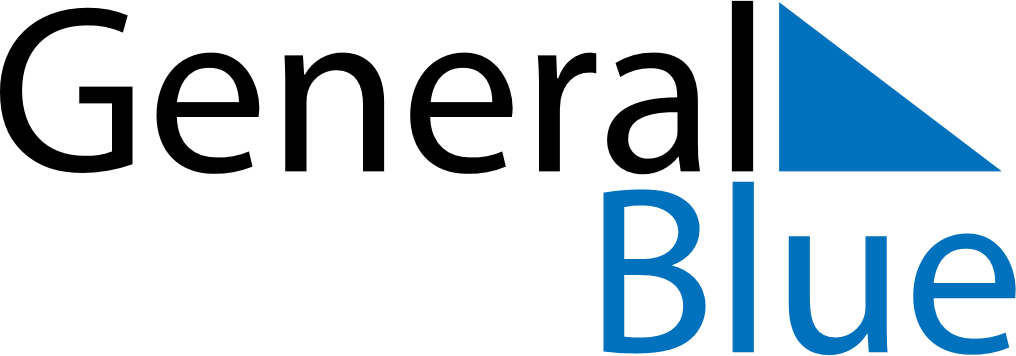 March 2024March 2024March 2024BelizeBelizeMondayTuesdayWednesdayThursdayFridaySaturdaySunday1234567891011121314151617Baron Bliss Day1819202122232425262728293031Good FridayEaster SaturdayEaster Sunday